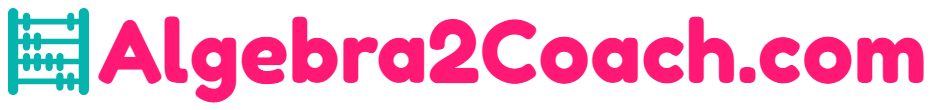 1-2 Algebraic expressionsDISCLAIMER: These resources are not created or maintained by Algebra2Coach.com. Links should always be verified before students are allowed to freely click on them.Video Lessonhttps://www.youtube.com/watch?v=_A8lLbZCrlwThis This video clearly demonstrates simplifying algebraic expressions using properties of real numbers.Video Lessonhttps://www.youtube.com/watch?v=wv_BVT0Zk2k This video illustrates how to interpret word problems as algebraic expressions.Interactive Quizhttp://algebra4children.com/Algebraic_expressions_2.htmlAn easy interactive quiz about interpreting statements into algebraic expressions.Regents Exam Prep Center Quizhttp://www.regentsprep.org/regents/math/algebra/an1/propprac.htmProProfs Quizhttp://www.proprofs.com/quiz-school/story.php?title=simplifying-algebraic-expressions